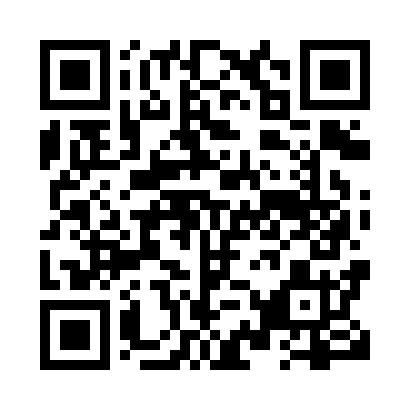 Prayer times for Crow Head, Newfoundland and Labrador, CanadaMon 1 Jul 2024 - Wed 31 Jul 2024High Latitude Method: Angle Based RulePrayer Calculation Method: Islamic Society of North AmericaAsar Calculation Method: HanafiPrayer times provided by https://www.salahtimes.comDateDayFajrSunriseDhuhrAsrMaghribIsha1Mon3:105:061:136:459:2011:172Tue3:105:071:136:459:2011:163Wed3:115:081:146:459:1911:164Thu3:115:081:146:459:1911:165Fri3:115:091:146:459:1811:166Sat3:125:101:146:449:1811:167Sun3:125:111:146:449:1711:168Mon3:135:121:146:449:1711:159Tue3:145:131:156:449:1611:1510Wed3:145:141:156:439:1511:1511Thu3:155:151:156:439:1511:1512Fri3:155:161:156:439:1411:1413Sat3:165:171:156:429:1311:1414Sun3:165:181:156:429:1211:1315Mon3:175:191:156:419:1111:1316Tue3:185:201:156:419:1011:1317Wed3:185:211:156:409:0911:1218Thu3:195:221:166:409:0811:1219Fri3:195:241:166:399:0711:1120Sat3:205:251:166:399:0611:1121Sun3:215:261:166:389:0511:1022Mon3:215:271:166:379:0411:0923Tue3:225:281:166:379:0211:0924Wed3:245:301:166:369:0111:0625Thu3:265:311:166:359:0011:0426Fri3:295:321:166:348:5811:0127Sat3:315:341:166:348:5710:5928Sun3:345:351:166:338:5610:5629Mon3:365:361:166:328:5410:5430Tue3:385:381:166:318:5310:5231Wed3:415:391:166:308:5110:49